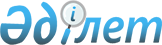 О внесении изменений в решение Усть-Каменогорского городского маслихата от 24 декабря 2020 года № 64/2-VI "О бюджете города Усть-Каменогорска на 2021-2023 годы"
					
			С истёкшим сроком
			
			
		
					Решение Усть-Каменогорского городского маслихата Восточно-Казахстанской области от 19 ноября 2021 года № 12/2-VII. Зарегистрировано в Министерстве юстиции Республики Казахстан 4 ноября 2021 года № 25538. Прекращено действие в связи с истечением срока
      Усть-Каменогорский городской маслихат РЕШИЛ:
      1. Внести в решение Усть-Каменогорского городского маслихата "О бюджете города Усть-Каменогорска на 2021-2023 годы" от 24 декабря 2020 года № 64/2-VI (зарегистрировано в Реестре государственной регистрации нормативных правовых актов под № 8144) следующие изменения:
      пункт 1 изложить в новой редакции:
      "1. Утвердить бюджет города на 2021-2023 годы согласно приложениям 1, 2 и 3 соответственно, в том числе на 2021 год в следующих объемах:
      1) доходы – 95 671 194,7 тысяч тенге, в том числе:
      налоговые поступления – 40 463 896,6 тысяч тенге;
      неналоговые поступления – 1 094 777,8 тысяч тенге;
      поступления от продажи основного капитала – 20 689 655,6 тысяч тенге;
      поступления трансфертов – 33 422 864,7 тысяч тенге;
      2) затраты – 86 604 919,7 тысяч тенге;
      3) чистое бюджетное кредитование – -59 414,9 тысяч тенге, в том числе:
      бюджетные кредиты – 0,0 тысяч тенге;
      погашение бюджетных кредитов – 59 414,9 тысяч тенге;
      4) сальдо по операциям с финансовыми активами – 460 212,5 тысяч тенге, в том числе:
      приобретение финансовых активов – 481 450,0 тысяч тенге;
      поступления от продажи финансовых активов государства – 21 237,5 тысяч тенге;
      5) дефицит (профицит) бюджета – 8 665 477,4 тысяч тенге;
      6) финансирование дефицита (использование профицита) бюджета – - 8 665 477,4 тысяч тенге;
      поступление займов – 4 361 018,0 тысяч тенге;
      погашение займов – 13 275 881,0 тысяч тенге;
      используемые остатки бюджетных средств – 249 385,6 тысяч тенге.";
      пункт 3 изложить в новой редакции:
      "3. Утвердить резерв местного исполнительного органа города Усть-Каменогорска на 2021 год в сумме 198 822,0 тысяч тенге.";
      приложение 1 к указанному решению изложить в редакции согласно приложению к настоящему решению.
      2. Настоящее решение вводится в действие с 1 января 2021 года. Бюджет города Усть-Каменогорска на 2021 год
					© 2012. РГП на ПХВ «Институт законодательства и правовой информации Республики Казахстан» Министерства юстиции Республики Казахстан
				
      Секретарь городского  маслихата 

А. Светаш
Приложение к решению 
Усть-Каменогорского 
городского маслихата 
от 19 ноября 2021 года 
№ 12/2-VIIПриложение 1 к решению 
Усть-Каменогорского 
городского маслихата 
от 24 декабря 2020 года 
№ 64/2-VI
Категория
Категория
Категория
Категория
Всего доходы (тысяч тенге)
Класс
Класс
Класс
Всего доходы (тысяч тенге)
Подкласс
Подкласс
Всего доходы (тысяч тенге)
Наименование
Всего доходы (тысяч тенге)
1
2
3
4
5
I. ДОХОДЫ
95 671 194,7
1
Налоговые поступления
40 463 896,6
01
Подоходный налог
25 540 436,1
1
Корпоративный подоходный налог
14 634 246,2
2
Индивидуальный подоходный налог
10 906 189,9
03
Социальный налог
7 849 256,5
1
Социальный налог
7 849 256,5
04
Налоги на собственность
5 875 019,0
1
Налоги на имущество
3 584 000,0
3
Земельный налог
615 019,0
4
Налог на транспортные средства
1 676 000,0
05
Внутренние налоги на товары, работы и услуги
896 785,0
2
Акцизы
107 431,0
3
Поступления за использование природных и других ресурсов
182 290,0
4
Сборы за ведение предпринимательской и профессиональной деятельности 
607 064,0
08
Обязательные платежи, взимаемые за совершение юридически значимых действий и (или) выдачу документов уполномоченными на то государственными органами или должностными лицами
302 400,0
1
Государственная пошлина
302 400,0
2
Неналоговые поступления
1 094 777,8
01
Доходы от государственной собственности
113 220,2
1
Поступления части чистого дохода государственных предприятий
116,0
5
Доходы от аренды имущества, находящегося в государственной собственности
112 116,0
7
Вознаграждения по бюджетным кредитам, выданным из государственного бюджета
988,2
02
Поступления от реализации товаров (работ, услуг) государственными учреждениями, финансируемыми из государственного бюджета
190,6
1
Поступления от реализации товаров (работ, услуг) государственными учреждениями, финансируемыми из государственного бюджета
190,6
03
Поступления денег от проведения государственных закупок, организуемых государственными учреждениями, финансируемыми из государственного бюджета
4 260,0
1
Поступления денег от проведения государственных закупок, организуемых государственными учреждениями, финансируемыми из государственного бюджета
4 260,0
04
Штрафы, пени, санкции, взыскания, налагаемые государственными учреждениями, финансируемыми из государственного бюджета, а также содержащимися и финансируемыми из бюджета (сметы расходов) Национального Банка Республики Казахстан 
105 738,0
1
Штрафы, пени, санкции, взыскания, налагаемые государственными учреждениями, финансируемыми из государственного бюджета, а также содержащимися и финансируемыми из бюджета (сметы расходов) Национального Банка Республики Казахстан, за исключением поступлений от организаций нефтяного сектора и в Фонд компенсации потерпевшим
105 738,0
06
Прочие неналоговые поступления
871 369,0
1
Прочие неналоговые поступления
871 369,0
3
Поступления от продажи основного капитала
20 689 655,6
01
Продажа государственного имущества, закрепленного за государственными учреждениями
20 289 875,6
1
Продажа государственного имущества, закрепленного за государственными учреждениями
20 289 875,6
03
Продажа земли и нематериальных активов
399 780,0
1
Продажа земли 
253 000,0
2
Продажа нематериальных активов
146 780,0
4
Поступления трансфертов 
33 422 864,7
02
Трансферты из вышестоящих органов государственного управления
33 422 864,7
2
Трансферты из областного бюджета
33 422 864,7
Функциональная группа
Функциональная группа
Функциональная группа
Функциональная группа
Всего затраты (тысяч тенге)
Администратор бюджетных программ
Администратор бюджетных программ
Администратор бюджетных программ
Всего затраты (тысяч тенге)
Бюджетная программа
Бюджетная программа
Всего затраты (тысяч тенге)
Наименование
Всего затраты (тысяч тенге)
1
2
3
4
5
II. ЗАТРАТЫ
86 604 919,7
01
Государственные услуги общего характера
2 173 838,8
112
Аппарат маслихата района (города областного значения)
47 899,7
001
Услуги по обеспечению деятельности маслихата района (города областного значения)
47 381,7
003
Капитальные расходы государственного органа
518,0
122
Аппарат акима района (города областного значения)
450 782,2
001
Услуги по обеспечению деятельности акима района (города областного значения)
438 734,0
003
Капитальные расходы государственного органа
12 048,2
452
Отдел финансов района (города областного значения)
113 426,0
001
Услуги по реализации государственной политики в области исполнения бюджета и управления коммунальной собственностью района (города областного значения)
96 389,8
003
Проведение оценки имущества в целях налогообложения
16 695,2
010
Приватизация, управление коммунальным имуществом, постприватизационная деятельность и регулирование споров, связанных с этим
341,0
453
Отдел экономики и бюджетного планирования района (города областного значения)
94 044,3
001
Услуги по реализации государственной политики в области формирования и развития экономической политики, системы государственного планирования
93 706,1
004
Капитальные расходы государственного органа 
163,2
061
Экспертиза и оценка документации по вопросам бюджетных инвестиций и государственно-частного партнерства, в том числе концессии
175,0
454
Отдел предпринимательства и сельского хозяйства района (города областного значения)
87 838,8
001
Услуги по реализации государственной политики на местном уровне в области развития предпринимательства и сельского хозяйства
87 838,8
458
Отдел жилищно-коммунального хозяйства, пассажирского транспорта и автомобильных дорог района (города областного значения)
305 046,6
001
Услуги по реализации государственной политики на местном уровне в области жилищно-коммунального хозяйства, пассажирского транспорта и автомобильных дорог
305 046,6
467
Отдел строительства района (города областного значения)
913 040,1
040
Развитие объектов государственных органов
913 040,1
486
Отдел земельных отношений, архитектуры и градостроительства района (города областного значения)
161 761,1
001
Услуги по реализации государственной политики в области регулирования земельных отношений, архитектуры и градостроительства на местном уровне
161 761,1
02
Оборона
60 251,0
122
Аппарат акима района (города областного значения)
60 251,0
005
Мероприятия в рамках исполнения всеобщей воинской обязанности
60 251,0
03
Общественный порядок, безопасность, правовая, судебная, уголовно-исполнительная деятельность
140 122,3
458
Отдел жилищно-коммунального хозяйства, пассажирского транспорта и автомобильных дорог района (города областного значения)
97 155,9
021
Обеспечение безопасности дорожного движения в населенных пунктах
97 155,9
499
Отдел регистрации актов гражданского состояния района (города областного значения)
42 966,4
001
Услуги по реализации государственной политики на местном уровне в области регистрации актов гражданского состояния
42 966,4
06
Социальная помощь и социальное обеспечение
3 370 800,2
451
Отдел занятости и социальных программ района (города областного значения)
3 150 111,2
001
Услуги по реализации государственной политики на местном уровне в области обеспечения занятости и реализации социальных программ для населения
163 448,8
002
Программа занятости
547 645,0
004
Оказание социальной помощи на приобретение топлива специалистам здравоохранения, образования, социального обеспечения, культуры, спорта и ветеринарии в сельской местности в соответствии с законодательством Республики Казахстан
4 997,3
005
Государственная адресная социальная помощь
366 174,0
006
Оказание жилищной помощи
6 672,0
007
Социальная помощь отдельным категориям нуждающихся граждан по решениям местных представительных органов
575 778,0
010
Материальное обеспечение детей-инвалидов, воспитывающихся и обучающихся на дому
17 143,0
011
Оплата услуг по зачислению, выплате и доставке пособий и других социальных выплат
8 290,0
013
Социальная адаптация лиц, не имеющих определенного местожительства
111 346,3
015
Территориальные центры социального обслуживания пенсионеров и инвалидов
515 423,8
017
Обеспечение нуждающихся инвалидов протезно-ортопедическими, сурдотехническими и тифлотехническими средствами, специальными средствами передвижения, обязательными гигиеническими средствами, а также предоставление услуг санаторно-курортного лечения, специалиста жестового языка, индивидуальных помощников в соответствии с индивидуальной программой реабилитации инвалида
398 802,7
021
Капитальные расходы государственного органа
183,9
023
Обеспечение деятельности центров занятости населения
163 323,0
028
Услуги лицам из групп риска, попавшим в сложную ситуацию вследствие насилия или угрозы насилия
774,0
050
Обеспечение прав и улучшение качества жизни инвалидов в Республике Казахстан
182 109,4
054
Размещение государственного социального заказа в неправительственных организациях
8 000,0
094
Предоставление жилищных сертификатов как социальная помощь
80 000,0
458
Отдел жилищно-коммунального хозяйства, пассажирского транспорта и автомобильных дорог района (города областного значения)
220 689,0
068
Социальная поддержка отдельных категорий граждан в виде льготного, бесплатного проезда на городском общественном транспорте (кроме такси) по решению местных представительных органов
220 689,0
07
Жилищно-коммунальное хозяйство
39 691 579,2
458
Отдел жилищно-коммунального хозяйства, пассажирского транспорта и автомобильных дорог района (города областного значения)
7 108 740,9
003
Организация сохранения государственного жилищного фонда
7 649,5
015
Освещение улиц в населенных пунктах
1 603 140,4
016
Обеспечение санитарии населенных пунктов
672,0
017
Содержание мест захоронений и захоронение безродных
15 628,8
018
Благоустройство и озеленение населенных пунктов
1 045 898,2
028
Развитие коммунального хозяйства
1 508 595,2
029
Развитие системы водоснабжения и водоотведения 
1 104 991,3
048
Развитие благоустройства городов и населенных пунктов
1 733 214,2
058
Развитие системы водоснабжения и водоотведения в сельских населенных пунктах
88 951,3
467
Отдел строительства района (города областного значения)
32 197 873,9
003
Проектирование и (или) строительство, реконструкция жилья коммунального жилищного фонда
9 793 718,5
004
Проектирование, развитие и (или) обустройство инженерно-коммуникационной инфраструктуры
20 225 156,5
006
Развитие системы водоснабжения и водоотведения
1 506 583,0
007
Развитие благоустройства городов и населенных пунктов
45 787,1
025
Приобретение инженерно-коммуникационной инфраструктуры
11 028,8
098
Приобретение жилья коммунального жилищного фонда
615 600,0
486
Отдел земельных отношений, архитектуры и градостроительства района (города областного значения)
935,0
009
Изъятие земельных участков для государственных нужд
935,0
491
Отдел жилищных отношений района (города областного значения)
384 029,4
001
Услуги по реализации государственной политики на местном уровне в области жилищного фонда
79 972,6
004
Изъятие, в том числе путем выкупа земельных участков для государственных надобностей и связанное с этим отчуждение недвижимого имущества
71 076,6
005
Организация сохранения государственного жилищного фонда
231 808,7
032
Капитальные расходы подведомственных государственных учреждений и организаций
1 171,5
08
Культура, спорт, туризм и информационное пространство
5 512 073,5
455
Отдел культуры и развития языков района (города областного значения)
515 781,6
001
Услуги по реализации государственной политики на местном уровне в области развития языков и культуры
34 499,9
003
Поддержка культурно-досуговой работы
253 369,0
006
Функционирование районных (городских) библиотек
198 206,2
007
Развитие государственного языка и других языков народа Казахстана
29 706,5
456
Отдел внутренней политики района (города областного значения)
217 282,1
001
Услуги по реализации государственной политики на местном уровне в области информации, укрепления государственности и формирования социального оптимизма граждан
52 736,9
002
Услуги по проведению государственной информационной политики
119 956,0
003
Реализация мероприятий в сфере молодежной политики
44 589,2
467
Отдел строительства района (города областного значения)
4 690 264,5
008
Развитие объектов спорта
4 690 264,5
804
Отдел физической культуры, спорта и туризма района (города областного значения)
88 745,3
001
Услуги по реализации государственной политики на местном уровне в сфере физической культуры, спорта и туризма
45 229,3
004
Регулирование туристической деятельности
4 600,0
005
Развитие массового спорта и национальных видов спорта
5 908,0
006
Проведение спортивных соревнований на районном (города областного значения) уровне
11 971,0
007
Подготовка и участие членов сборных команд района (города областного значения) по различным видам спорта на областных спортивных соревнованиях
21 037,0
11
Промышленность, архитектурная, градостроительная и строительная деятельность
148 531,8
467
Отдел строительства района (города областного значения)
141 485,5
001
Услуги по реализации государственной политики на местном уровне в области строительства
140 485,5
017
Капитальные расходы государственного органа
1 000,0
486
Отдел земельных отношений, архитектуры и градостроительства района (города областного значения)
7 046,3
004
Разработка схем градостроительного развития территории района и генеральных планов населенных пунктов
7 046,3
12
Транспорт и коммуникации
6 970 157,7
458
Отдел жилищно-коммунального хозяйства, пассажирского транспорта и автомобильных дорог района (города областного значения)
6 970 157,7
022
Развитие транспортной инфраструктуры
728 092,0
023
Обеспечение функционирования автомобильных дорог
2 520 622,1
024
Организация внутрипоселковых (внутригородских), пригородных и внутрирайонных общественных пассажирских перевозок
158 534,2
037
Субсидирование пассажирских перевозок по социально значимым городским (сельским), пригородным и внутрирайонным сообщениям
966 000,0
045
Капитальный и средний ремонт автомобильных дорог районного значения и улиц населенных пунктов
2 596 909,4
13
Прочие
522 308,0
452
Отдел финансов района (города областного значения)
198 822,0
012
Резерв местного исполнительного органа района (города областного значения) 
198 822,0
454
Отдел предпринимательства и сельского хозяйства района (города областного значения)
7 913,0
006
Поддержка предпринимательской деятельности
7 913,0
458
Отдел жилищно-коммунального хозяйства, пассажирского транспорта и автомобильных дорог района (города областного значения)
315 573,0
043
Развитие инженерной инфраструктуры в рамках Государственной программы развития регионов до 2025 года
315 573,0
14
Обслуживание долга
779 038,4
452
Отдел финансов района (города областного значения)
779 038,4
013
Обслуживание долга местных исполнительных органов по выплате вознаграждений и иных платежей по займам из областного бюджета
779 038,4
15
Трансферты
27 236 218,8
452
Отдел финансов района (города областного значения)
27 236 218,8
006
Возврат неиспользованных (недоиспользованных) целевых трансфертов
729 289,8
024
Целевые текущие трансферты из нижестоящего бюджета на компенсацию потерь вышестоящего бюджета в связи с изменением законодательства
26 506 929,0
III. ЧИСТОЕ БЮДЖЕТНОЕ КРЕДИТОВАНИЕ
-59 414,9
Бюджетные кредиты
0,0
5
Погашение бюджетных кредитов
59 414,9
01
Погашение бюджетных кредитов
59 414,9
1
Погашение бюджетных кредитов, выданных из государственного бюджета
59 414,9
IV. САЛЬДО ПО ОПЕРАЦИЯМ С ФИНАНСОВЫМИ АКТИВАМИ
460 212,5
Приобретение финансовых активов
481 450,0
458
Отдел жилищно-коммунального хозяйства, пассажирского транспорта и автомобильных дорог района (города областного значения)
481 450,0
065
Формирование или увеличение уставного капитала юридических лиц
481 450,0
Поступления от продажи финансовых активов государства
21 237,5
6
Поступления от продажи финансовых активов государства
21 237,5
01
Поступления от продажи финансовых активов государства
21 237,5
1
Поступления от продажи финансовых активов внутри страны
21 237,5
V. ДЕФИЦИТ (ПРОФИЦИТ) БЮДЖЕТА 
8 665 477,4
VI. ФИНАНСИРОВАНИЕ ДЕФИЦИТА БЮДЖЕТА (ИСПОЛЬЗОВАНИЕ ПРОФИЦИТА)
-8 665 477,4
7
Поступления займов
4 361 018,0
01
Внутренние государственные займы
4 361 018,0
2
Договоры займа
4 361 018,0
16
Погашение займов
13 275 881,0
452
Отдел финансов района (города областного значения)
13 275 881,0
008
Погашение долга местного исполнительного органа перед вышестоящим бюджетом
13 275 881,0
8
Используемые остатки бюджетных средств
249 385,6
01
Остатки бюджетных средств
249 385,6
1
Свободные остатки бюджетных средств
249 385,6